Федеральное государственное бюджетное образовательное учреждение высшего образования«Кубанский государственный университет»Экономический факультетКафедра  экономического анализа, статистики и финансовО Т Ч Е ТПО ПРОИЗВОДСТВЕННОЙ ПрактикЕ (ПРАКТИКА по получению профессиональных умений и опыта профессиональной деятельности)   Краснодар 2018СОДЕРЖАНИЕВведение…………………………………………………………………………3История возникновения и общая характеристика банка ООО «Кубань Кредит»…………………………………………………………………………….5Экономическая характеристика и организационная структура банка...10Характеристика основных операций и основных видов деятельности кредитной организации………………………………………………………..19Заключение………………………………………………………………………28Список использованной литературы…………………………………………30Приложения……………………………………………………………………31ВВЕДЕНИЕСогласно статье 1 ФЗ “ О банках и банковской деятельности” банк представляет собой “кредитную организацию, которая имеет исключительное право осуществлять следующие банковские операции: привлечение во вклады денежных средств физических и юридических лиц, размещение указанных средств от своего имени и за свой счет на условиях возвратности, платности, срочности, открытие и ведение банковских счетов физических и юридических лиц.”[5]Коммерческая деятельность – важнейшее направление работы КБ «Кубань Кредит» ООО. Главные составные части этой деятельности – привлечение вкладов, кредитование и, конечно, расчетные операции. За истекший год банк укрепил свои позиции на рынке коммерческих услуг. Примечательны успехи в пластиковом бизнесе, где КБ «Кубань Кредит» ООО, принадлежит лидерство по целому ряду показателей. Располагая наиболее динамично развивающейся филиальной сетью в стране и продолжая активное продвижение в регионы, постоянно совершенствуя предлагаемые клиентам продукты и услуги, банк тем самым закладывает основу дальнейшего развития. Банк сумел продемонстрировать впечатляющие темпы роста клиентской базы, доказав тем самым эффективность своей стратегии.[10]Производственная практика была пройдена в главном офисе КБ «Кубань Кредит».Основная цель производственной практики – закрепление и углубление теоретических знаний, полученных в процессе обучения, в организации КБ «Кубань Кредит» ООО.Важность прохождения производственной практики в банке заключается в ее практическом и теоретическим значением. Практическое значение выражается в закреплении теоретических знаний, полученных на занятиях, а также в приобретении практического опыта. Теоретическое значение выражается в изучении и ознакомлении с документацией банка, порядке ее оформлении и заполнении.Главной целью производственной практики (практика по получению профессиональных умений и опыта профессиональной деятельности) является  закрепление, углубление и расширение практических знаний, умений и навыков применения теоретической информации, полученной в ходе изучения основных социально-экономических дисциплин в сфере финансов и кредита.Основные цели прохождения практики:правильный и своевременный анализ полученной информации в банке;закрепление и углубление теоретических знаний, полученных в учебном заведении;получение реального опыта работы в банке.Для достижения поставленных целей необходимо решение следующих задач:изучить историю банка и общую характеристику банка;ознакомиться с экономической характеристикой и организационной структурой банка КБ «Кубань Кредит» ООО.Охарактеризовать основные виды деятельности и операции, проводимые в банке.Объектом исследования в Отчете выступает организация работы коммерческого банка.Предметом исследования является КБ «Кубань Кредит» ООО.Основными методами написания отчета о производственной практики являются: аналитический, статистический, монографический, сравнительного анализы. Поставленные цель и задачи определяют содержание курсовой работы.История возникновения и общая характеристика банка ООО «Кубань Кредит»Банк был учрежден в 1993 году в форме общества с ограниченной ответственностью. С декабря 2004 года кредитная организация является участником системы обязательного страхования вкладов физических лиц. В 2011 году произошло увеличение уставного капитала на 200 млн рублей – до 246,5 млн рублей.Ключевым владельцем банка выступает председатель наблюдательного совета Виктор Бударин, контролирующий 84,50% в капитале кредитной организации напрямую и еще 2,39% посредством ЗАО «Кубанская марка». Небольшими долями владеют также члены его семьи: член наблюдательного совета Елена Кандинер (супруга) – 5,60%, Вера Бударина (дочь) – 3,70%, Дмитрий Бударин (сын) – 3,00%. На акционеров-миноритариев приходится 0,81% акций общества. Виктор Бударин – акционер, председатель совета директоров ряда домостроительных комбинатов и проектных институтов. В частности, он является совладельцем строительно-инвестиционной компании «ОБД-Инвест», входящей в группу «ОБД», а также компании «Армавирский хлебопродукт», Новокубанского хлебокомбината и ряда других организаций.Головной офис кредитной организации расположен в Краснодаре. Сеть подразделений насчитывает 67 дополнительных и пять операционных офисов, а также 79 операционных касс вне кассового узла, расположенных в Краснодарском крае, Ростовской области, Республике Адыгея. Ранее банк был также представлен тремя подразделениями в Крыму, однако, проработав на его территории больше года, в июле 2015 года банк свернул работу последнего отделения и стал, таким образом, первым банком, покинувшим полуостров по собственному решению. Среднегодовая численность персонала банка за шесть месяцев 2017 года – 2 321 человек (в 2016 году – 2 237 человек). Собственная сеть банкоматов насчитывает порядка 216 устройств.Банк «Кубань Кредит», активно развиваясь, постоянно внедряет новые компьютерные технологии. Активно работает информационный WEB-сайт банка и другие онлайновые продукты.В настоящее время банк «Кубань Кредит» предоставляет широкий спектр услуг юридическим и физическим лицам. Приоритетными направлениями развития бизнеса банка являются: обслуживание корпоративных клиентов, субъектов малого бизнеса и физических лиц.Основные достижения Банка «Кубань Кредит» в 2008 году – рост капитала на 63%, клиентской базы на 25%, получение Генеральной лицензии и Лизензии Центрального Банка на осуществление операций с драгметаллами. Агентство «Рус-Рейтинг» присвоило банку «Кубань кредит» в декабре 2008 года рейтинг «ВВ-»,повысив его до «ВВ» в марте 2009 года. По данным РБК-рейтинг за 2008 год позиции КБ «Кубань Кредит» ООО в «Топ – 500» крупнейших банков России по величине чистых активов примерно в 2 раза превышает средние темпы роста по российским банкам в целом.В банке «Кубань Кредит» создан значительный организационный, интеллектуальный, технический и финансовый потенциал. Банк имеет устойчивое положение на финансовом рынке Кубани, обладает высокой ликвидностью активов, динамичным ростом основных показателей, стабильной клиентской базой. Банк «Кубань Кредит» входит в основные профессиональные банковские и деловые сообщества: банк является членом Ассоциации российских банков (АРБ), членом Ассоциации региональных банков «Россия», членом Краснодарской торгово-промышленной палаты.КБ «Кубань Кредит» ООО присоединяется к Кодексу этических принципов банковского дела, разработанному Ассоциацией Российских банков, как к акту саморегулирования деятельности банковского сообщества Российской Федерации на основе норм деловой этики и финансового права. Банк «Кубань Кредит» располагает солидным опытом и твердой волей для плодотворной работы на перспективу. Банк открыт для новых предложений о сотрудничестве.Миссия банка заключается в обеспечении потребностей каждого клиента в банковских услугах высокого качества и надежности, сохранение средств клиентов и вкладчиков, их инвестиции в реальный сектор экономики региона.Реализация целей миссии Банка достигается командой единомышленников, которых объединяет общая система ценностей. На основе этих ценностей создаются и поддерживаются взаимоотношения между сотрудниками, строится система управления внутри банка, а также взаимоотношения банка с клиентами, обществом, участниками.Ценности банка: порядочность, взвешенность и профессионализм, ответственность, инициативность и креативность, командность и результативность, открытость и доброжелательность, стремление к совершенству, корпоративная культура, уважение к традициям банка, здоровый образ жизни.Стратегия развития Банка в 2018 году предусматривает дальнейшее увеличение собственных средств, ресурсной и капитальной базы. расширение географии бизнеса. Планируется открытие новых дополнительных офисов в Армавире, Геленджике, Адлере, Выселках, Архипо-Осиповке, рост клиентской базы банка. КБ «Кубань Кредит» планирует расширение ипотечных программ и оптимизацию линейки депозитов для физических лиц, увеличение числа касс вне кассового узла и автоматизированных терминалов самообслуживания по приему платежей от населения, рост числа круглосуточных банкоматов и пунктов выдачи наличных по всему Краснодарскому краю.Реализация основных принципов банка – взвешенная кредитная политика, сфокусированная на запросах и потребностях клиента, современное и высокопрофессиональное обслуживание, расширение региональной сети в рамках реализации программы банкизации страны – будет и впредь способствовать развитию и поддержанию конкурентоспособности банка, утверждают члены наблюдательного совета и управления банка.Ключевыми направлениями стратегии развития банка являются:повышение ориентированности Банка на удовлетворение потребностей клиентов и приближения услуг к потребителям;разработка и постоянное обновление ассортимента банковских продуктов в соответствии с потребностями клиентов;повышение технологии ведения бизнеса для обеспечения высокого качества услуг при оптимальных издержках;развитие системы комплексного обслуживания с целью повышения лояльности клиентов;поддержание доверия со стороны клиентов и контрагентов, в том числе за счет лидирующих позиций в региональных рейтингах.[10]Своим клиентам кредитная организация предлагает стандартный набор банковских продуктов и услуг (кредитование, расчетно-кассовое обслуживание, сейфовые ячейки, дистанционное банковское обслуживание, VIP-обслуживание, депозитарное обслуживание, операции с мерными слитками, монеты из драгоценных металлов, обезличенные металлические счета и пр.). С 2012 года банк является партнером АО «МСП Банк» по программе кредитования субъектов малого и среднего предпринимательства, а с сентября 2017 года банк был выбран в качестве уполномоченного для участия в механизме льготного кредитования аграриев. Всего на обслуживании в банке находится порядка 300 тыс. физических лиц и около 30 тыс. юридических лиц. Среди клиентов банка – агропромышленный строительный комбинат «Гулькевичский», ОАО «Ильский завод Утяжелитель – НПО «Бурение», ПАО «Племзавод имени В. И. Чапаева», ОАО «Строймаш», ОАО «Новоросцемент», ООО «МеталлТрубоСталь», ООО «Талан», ЗАО «Фирма «УМИТ Автогрейд», ООО «Агростимул-Кубань», ООО «Приоритет», ООО «Интернет Технологии и коммуникации», Управление Пенсионного фонда РФ в Апшеронском районе Краснодарского края и другие организации.В банке «Кубань Кредит» создан значительный организационный, интеллектуальный, технический и финансовый потенциал. Банк имеет устойчивое положение на финансовом рынке Кубани, обладает высокой ликвидностью активов, динамичным ростом основных показателей, стабильной клиентской базой. Банк «Кубань Кредит» входит в основные профессиональные банковские и деловые сообщества, Банк является членом Ассоциации российских банков (АРБ), членом Ассоциации региональных банков «Россия», членом Краснодарской торгово-промышленной палаты.КБ «Кубань Кредит» ООО получил свидетельство № 269 от 09.12.2004 года о внесении его в реестр банков-участников системы обязательного страхования вкладов Государственной корпорации «Агентство по страхованию вкладов».[10]КБ «Кубань Кредит» ООО присоединяется к Кодексу этических принципов банковского дела, разработанному Ассоциацией Российских банков, как к акту саморегулирования деятельности банковского сообщества Российской Федерации на основе норм деловой этики и финансового права. КБ «Кубань Кредит» ООО добровольно соглашается руководствоваться в своей практике настоящим Кодексом, исходя из долгосрочных интересов банковского сектора российской экономики и требований цивилизованных рыночных отношений.Банк «Кубань Кредит» располагает солидным опытом и твёрдой волей для плодотворной работы на перспективу. Банк открыт для новых предложений о сотрудничестве.С 2012 года партнер ОАО «МСП Банк», Коммерческий банк «Кубань Кредит» общество с ограниченной ответственностью осуществляет кредитование субъектов малого и среднего предпринимательства, в том числе за счет целевых ресурсов открытого акционерного общества «Российский Банк поддержки малого и среднего предпринимательства». Коммерческий банк «Кубань Кредит» общество с ограниченной ответственностью осуществляет кредитование субъектов малого и среднего предпринимательства за счет целевых ресурсов открытого акционерного общества «Российский Банк поддержки малого и среднего предпринимательства» (ОАО «МСП Банк») по кредитному продукту для субъектов МСП «МСП – Маневр». Информация о Программе финансовой поддержки малого и среднего предпринимательства представлена на официальном сайте ОАО «МСП Банк».Экономическая характеристика и организационная структура банка.Сегодня «Кубань Кредит» является системообразующим банком не только Краснодарского края, но и Южного федерального округа. В течение ряда лет он занимает лидирующие позиции среди самостоятельных банков Кубани, входит в ТОП-100 российских финансово-кредитных организаций по основным показателям. На его долю приходится более трети активов и почти половина ссудной задолженности клиентов – юридических лиц, работающих с банками Краснодарского края.С помощью организационной структуры осуществляются все необходимые действия, направленные на достижение целей, которые ставит перед собой банк.Организационная структура банка – внутренняя организация работы кредитного учреждения, с помощью которой структурируются и формализуются подходы и методы управления, определяются группы исполнителей, разрабатываются системы контроля и внутриорганизационных взаимоотношений [3, с.75]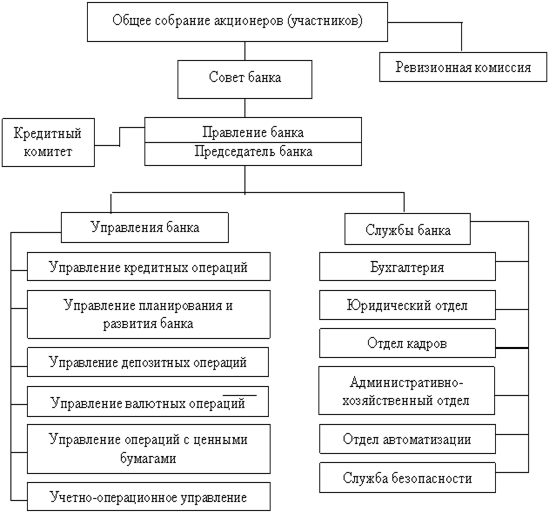 Рис. 1 – Организационная структура банка КБ Кубань Кредит ОООС помощью организационной структуры осуществляются все необходимые действия, направленные на достижение целей, которые стоят перед Банком.В современных реалиях существует несколько моделей управления, которые используются банковскими организациями.Самой популярной и традиционной структурой является «Механическая», которая в свою очередь бывает двух типов:Дивизионная структура – структура, при которой деление организации ориентировано на потребителя, регион или продукт. В обязанности сотрудников соответствующих управлений входит полное обслуживание клиентов по всем видам оказываемых банком услуг. Они обязаны уметь объяснить правила предоставления услуг и дать свои рекомендации по возможным операциям [4, c.125].Функциональные (или линейно-функциональные) подразделения создаются для решения определенных задач. При такой структуре в крупных банковских организациях создается вертикальная иерархия департаментов, которые делятся на управления, а те в свою очередь – на отделы, отделы – на сектора, сектора – на группы и т. д. Функциональное деление чаще всего используется небольшими и средними кредитными организациями. В его основе – пооперационное разделение структур. Например, создаются валютный, кредитный, операционный отделы и т. п. [6, с.125].Альтернативно механическим существуют проектная и матричная, где проектная используются для реализации отдельных проектов, а матричная является совмещением пары структур.Контрольным пакетом акций (84,5%) владеет Бударин Виктор Константинович, а другая часть акций банка КБ «Кубань Кредит» ООО принадлежит близким родственникам Бударина В.К. (в том числе, участники- миноритарии).Миноритарный акционер (миноритарий) – акционер компании (физи-ческое или юридическое лицо), размер пакета акций которого не позволяет ему напрямую участвовать в управлении компанией (например, путём формирования совета директоров). Такой пакет акций называется «неконтролирующим» [7, с.102].Также можно сказать, что Бударин В.К., Кандинер Е.Г., Бударин Д.В., Бударина В.В., Бударин В.В., Бударина Г.И. являются лицами, под контролем и значительным влиянием которых в соответствии с критериями МСФО (IFRS) 10 и МСФО (IAS) 28 находится банк.В данное время организационная структура банка и структура управления банком не регулируются законодательством и поэтому сам Банк может выбрать наиболее подходящую ему.Организация корпоративного управления в Банке направлена на повышение эффективности его деятельности, совершенствование механизма защиты прав заинтересованных сторон и укрепление стабильности Банка.Корпоративное управление обеспечивает соответствие корпоративной деятельности и корпоративного поведения требованиям надежной банковской практики, действующему законодательству и нормативной базе.КБ «Кубань Кредит» ООО имеет четырехзвенную структуру органов управления, включающую в себя: Общее собрание; Наблюдательный совет;Правление Банка и единоличный исполнительный орган. При председателе Правления Банка сформированы коллегиальные органы: Кредитная комиссия; Комитет по управлению активами и пассивами;Комитет по управлению операционными рисками; Комитет по работе с дополнительными офисами.В рамках совершенствования системы корпоративного управления Банка формализованы и четко распределены функции между органами управления, определены правила и процедуры, обеспечивающие соблюдение принципов профессиональной этики. В Банке оптимизирована система управления рисками, налажен эффективный контроль за деятельностью подразделений с целью защиты прав и законных интересов собственников и клиентов Банка. Обеспечено своевременное раскрытие полной и достоверной информации о Банке для заинтересованных лиц.Система корпоративного управления КБ «Кубань Кредит» ООО строится на следующих основных принципах:гарантия прав и интересов участников;эффективное управление;распределение полномочий между органами управления и эффективного контроля;информационная открытость;эффективное взаимодействие с работниками и справедливое вознаграждение;социальная ответственность и развитие партнерских отношений с заинтересованными лицами.[10]Банк поддерживает основные принципы солидарной ответственности бизнеса перед обществом и признает совою ответственность:перед участниками – за результаты своей деятельности;перед клиентами и вкладчиками – за качество банковских услуг и сохранность средств;перед деловыми партнерами – за надлежащее исполнение своих обязательств;перед обществом и государством – за уважение личности, её прав и свобод, за вклад в развитие экономики региона и России.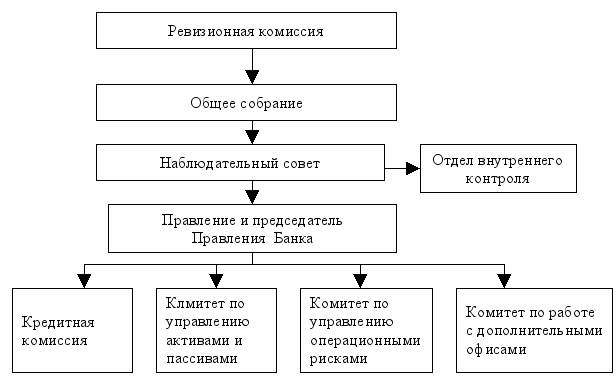 Рис. 2 – Типовая схема управление банком.В организационной структуре банка реализуются его функции, непосредственно связанные с выполнением поставленных перед банком задач. Количество банковских отделов зависит от величины и характера деятельности банка, объемов и сложности банковских операций и разнообразия, предоставляемых клиентам услуг.Выбор оптимальной организационной структуры – залог правильной организации труда. Организационную структуру банка составляют подразделения и службы, имеющие определенные права и обязанности. Деятельность коммерческого банка во многом зависит от банковских кадров, от профессионального уровня специалистов, как руководящего состава, так и работников служб. Чтобы обеспечить высокое качество работы, в банке должна быть сформирована сильная команда, способная создать и поддерживать авторитет коммерческого банка.Деятельность коммерческих банков представляет собой совокупность пассивных операций, посредством которых образуются банковские ресурсы, и активных операций по использованию этих ресурсов с целью получения доходов. Баланс коммерческого банка – это бухгалтерский баланс, в котором отражается состояние собственных и привлеченных средств банка и их размещение в кредитные и другие активные операции. Балансы коммерческих банков являются главной частью их отчетности. Их анализ позволяет контролировать ликвидность банков, совершенствовать управление банковской деятельностью.Коммерческие банки, как и другие субъекты хозяйственных отношений, для обеспечения своей коммерческой и хозяйственной деятельности должны располагать определенной суммой денежных средств, то есть ресурсами.Уровень развития пассивных операций определяет размер банковских ресурсов и, следовательно, масштабы деятельности банка. Таким образом, рассмотрение структуры банковских пассивов имеет решающее значение для анализов активов банка, в том числе обеспечения ликвидности баланса банка.Таблица 1 – Абсолютные и относительные изменения в активах банка за 2015-2017 гг., тыс.руб.Таблица 2 – Абсолютные и относительные изменения пассивов банка за 2015-2017 гг. , тыс.руб.Таблица 3 – Абсолютные и относительные изменения собственных средств и внебалансовых обязательств банка за 2015-2017 гг. , тыс.руб.В этой связи целесообразно проводить оценку состава и структуры пассивов банка. Для анализа в первую очередь следует определить и проанализировать долю собственных средств в структуре пассивов баланса, а также составных элементов капитала в структуре собственных средств.Основным источником формирования ресурсной базы Банка являются привлеченные средства, основу которых составляют вклады населения и расчетные счета юридических лиц. Как по привлеченным, так и по собственным средствам наблюдается положительная динамика. Однако в структуре пассивов наблюдается рост собственных средств (9,42% в 2017 по отношению 20,50 в 2016 году).В составе привлеченных средств наибольший удельный вес принадлежит средствам клиентов, причем за анализируемый период их значение увеличилось почти в два раза (10564 млн. руб. в 2017 году по отношению 5800 – в 2016). Особый удельный вес занимают средства физических лиц. Особенно большое значение этот показатель составлял в 2017 году (почти 60% в валюте баланса). Это рост связан с активной ценовой политикой Банка и высокими стандартами обслуживания клиентов.Увеличение собственных средств происходит за счет прироста прибыли в отчетном периоде. Эмиссионного дохода и переоценки основных средств на протяжении трех лет не наблюдалось. В целях обеспечения финансовой устойчивости банка очень важно наращивание наиболее стабильной части собственных средств - уставного и резервного фондов. Общая сума собственных средств банка «Кубань Кредит» на конец 2017 г. увеличилась на 2453 млн. рублей. Это говорит о том, что в современных условиях банк сохраняет собственную капитальную базу.Таким образом, данные показывают, какую долю занимает капитал в пассиве баланса, то есть меньшая доля пассива, говорящая о том, что банк строит свою финансовую деятельность на привлеченных средствах.Пассивные и активные операции коммерческого банка тесно связаны между собой.Связь между активными и пассивными операциями банков имеет многоплановый характер. Если возрастает стоимость ресурсов, то банковская маржа сократится, прибыль снизится и в результате банку будет необходим поиск более выгодных сфер вложения капитала для того, чтобы поправить свои дела. Поэтому необходима четкая координация активных и пассивных операций. Структура активов коммерческого банка позволяет судить о составе и характере ее активных операций, ликвидности, прибыльности, рискованности, а также о связи между пассивными и активными операциями.Таблица 4 – Абсолютные и относительные изменения прибылей и убытков за 2015-2017 гг., тыс.руб.Рис 3 – Относительные изменения показателей прибыли и убытков банка за 2016-2017 гг.На структуру активных операций банка оказывает влияние достаточно большое количество факторов, среди них можно выделить следующие: стратегия банка, мотивация деятельности, уровень менеджмента. Основополагающими моментами в банковской стратегии являются: постановка цели, выбор соответствующих инструментов для ее достижения.Активные операции банка составляют существенную и определяющую часть операций банка. Актив баланса характеризует состав, размещение и целевое использование средств банка. Он показывает, во что вложены финансовые ресурсы, каково назначение имеющихся в наличии хозяйственных средств. Рассмотрим более детально структуру активов «Кубань Кредит» в 2015-2017 гг.Практически по всем показателям, формирующим активы Банка, происходит увеличение за анализируемый период. Исключение составляют величина обязательных резервов в ЦБ РФ и чистые вложения в торговые ценные бумаги (значение данных показателей в 2017 году уменьшилось по отношению к 2016 на 898 и 212 млн. руб. соответственно). В структуре активов наибольший удельный вес принадлежит чистой ссудной задолженности (около 50% на протяжении всего анализируемого периода).Наиболее ликвидные активы – денежные средства занимают третье место в структуре активов, однако их величина все равно достаточно низка.Рост активов банка в первую очередь связан с расширением операций кредитования нефинансовых предприятий и организаций.С целью диверсификации активов с 2006 года Банк активизировал свою деятельность на рынке ценных бумаг.Анализируя данную таблицу, выявляется рост ресурсной базы «Кубань Кредит», и как следствие расширение масштабов активных операций, это может обеспечивать дальнейший перспективный рост.Цель коммерческих банков состоит в максимизации прибыли при сведении к минимуму расходов. Прибыль и убытки, полученные банком,  ̶  показатели, концентрирующие в себе результаты активных и пассивных операций банка, и отражают все факторы, воздействующие на деятельность коммерческого банка.Таблица 5 – Показатели ликвидности банка.Как и в любом другом виде деятельности, финансовый результат (прибыль или убыток) банка рассчитывается как разница между доходами и расходами.В структуре доходов и расходов банка четко выделяется процентные и непроцентные доходы и расходы, а разница между ними – процентная маржа. Процентная маржа в банке является основным источником прибыли и призвана покрывать налоги, убытки от спекулятивных операций и так называемое «бремя»  ̶  превышение беспроцентного дохода над беспроцентным расходом, а также банковские риски. Размер маржи может характеризоваться абсолютной величиной в рублях и рядом финансовых коэффициентов. Банк получает непроцентные доходы в виде курсовых разниц по операциям с финансовыми инструментами, комиссии за оказанные услуги. Как и любое другое предприятие, он выплачивает заработную плату, премии работникам, производит отчисления в пенсионный фонд, платит налоги, несет расходы по эксплуатации зданий и оборудования, начисляет амортизацию по основным средствам и нематериальным активам.Характеристика основных операций и основных видов деятельности кредитной организации.Банк Кубань Кредит  проводит много различных банковских операций. Наиболее часто люди приходят оплачивать что-либо. Это чаще всего оплата коммунальных услуг, налогов и так далее. Также оформляется большое количество вкладов, карт, производятся операции с драгоценными металлами, покупается и продаётся валюта. Рассмотрим более подробно услуги банка:А) Услуги для физических лиц.1. Оплатить и перевести. В этот блок услуг входят услуги банка по оплате услуг и перевода денежных средств:а) Система CONTACT – денежные переводы по всему миру. С помощью Платежной системы CONTACT клиент может быстро, надежно и недорого перевести деньги в любую точку земли. Сегодня воспользоваться услугами CONTACT можно в свыше 400.000 пунктах системы на территории России, стран ближнего и дальнего зарубежья. При необходимости клиент может отправить денежный перевод для зачисления на счета физических лиц в любом банке России (в рублях), а также на счета физических и юридических лиц в любых банках Европы, США, Канады, Турции, Вьетнама, ОАЭ, Таиланда, Новой Зеландии и Сингапура, воспользовавшись услугой CONTACT-СЧЕТ.б) Переводы «Кубань Кредит ЭКСПРЕСС»- осуществляются в валюте Российской Федерации между структурными подразделениями Банка. Переводы «Кубань Кредит ЭКСПРЕСС» выгодно отличаются от других способов перевода денежных средств низкой комиссией за перевод, быстротой и легкостью оформления.Western Union -мировой лидер в сфере денежных переводов, имеющий более чем 140-летний опыт, а также обширную и развитую сеть для осуществления денежных переводов, насчитывающую более 500 000 отделений в более чем 200 странах и территориях мира. В России сеть пунктов обслуживания Western Union® насчитывает около 40 000 отделений для удобного отправления переводов.ЮНИСТРИМ насчитывает более чем 330 000 сервисных пунктов по всему миру, включая терминалы самообслуживания. В России отправить и получить деньги можно в 8500 пунктах.«Золотая Корона – Денежные переводы» – сервис мгновенных денежных переводов без открытия счета, имеющий более 49 тыс. пунктов на территории России, стран ближнего и дальнего зарубежья.На текущий момент участниками сервиса являются свыше 550 банков.  В результате сотрудничества  с розничными сетями  («Связной», «Евросеть», МТС, «Билайн» и др.) сервис «Золотая Корона – Денежные переводы» предлагает своим клиентам инфраструктуру отправления «шаговой доступности.Банковские переводы в иностранной валюте - переводы физических лиц без открытия банковского счета и со счетов (на счета), открытых в банке, в иностранной валюте, осуществляемые через систему корреспондентских отношений по банковским реквизитам, указанным клиентом – отправителем переводаТекущие счета – это счет в банке, использующийся для осуществления расчетов и хранения денежных средств, которые могут быть легко внесены на счет или сняты с него [2, с.140].Возможные операции по банковским счетам в рамках рассчетно-кассового обслуживания физических лиц:открытие банковских счетов в российских рублях и иностранной валюте;доллары США, евро, фунты стерлингов, швейцарские франки;перевод денежных средств на счета по России и за рубежом;внесение и снятие наличных денежных средств;зачисление на счета средств, поступивших в безналичном порядке;валютно-обменные операции по выгодному курсу;получение выписки по счетам;оформление доверенности на распоряжение счетом;получение информации и совершение операций по счетам с использованием удаленных каналов обслуживания;совершение любых других операций, предусмотренных действующим законодательством РФ.Коммунальные платежи. Прием коммунальных платежей:платежи по заключенным договорам на расчетные счета юридических лиц;платежи за техосмотр, номерные знаки, сборы, взимаемые ГИБДД, платежи транспортных средств;платежи в пользу судебных приставов, госпошлины и другие платежи в бюджет;платежи за лицензию, регистрацию прав, разрешение, водительские удостоверения, путевки, услуги ОВИР и другие неналоговые платежи в бюджет и внебюджетные фонды;платежи за обучение в ВУЗах, колледжах, музыкальных, художественных, спортивных школах;платежи за детские сады, детские дошкольные образовательные учреждения и развивающие центры;штрафы;платежи за стационарные, сотовые телефоны и интернет;переводы денежных средств по поручению физических лиц без открытия банковского счета по России и в страны ближнего зарубежья, подтверждение оплаты по запросу клиента в случае утери им квитанции;предоставление клиентам банка специально разработанных бланков с заполненными реквизитами получателя платежа;розыск, уточнение и подтверждение платежей в кратчайшие сроки по требованию клиента.2. Контроль финансов. Способы контроля финансов:a) SMS-Инфо - это получение уведомлений о совершенных операциях, а также состояние счёта на номер телефона. Для регистрации в системе «Интернет Банк» клиенту необходимо только иметь открытый счет, вклад или карту в банке и предоставить контактный номер телефона по письменному заявлению.3.Вложить и заработать. Вложиться можно в драгоценные металлы, а также имеется возможность создать и вложить деньги во вклад. Благодаря большому количеству вкладов всегда можно найти подходящий, а при должном умении и везении можно заработать и на драгоценных металлах. 
Банк предлагает несколько видов операций, оформив которые, можно заработать:а) операции с мерными слитками.Широкая номенклатура золотых мерных слитков от 5 до 1000 г. делает приобретение металла доступным и удобным для клиента. К каждому слитку прилагается сертификат качества, выписанный на аффинажном заводе, изготовившем данный слиток, подтверждающий заявленные характеристики слитка (масса, проба и т. д.). В качестве подарка есть возможность приобрести слитки в подарочных футлярах.б) обезличенные металлические счета (ОМС). Обезличенный металлический счет (ОМС) – счет, открываемый Банком Клиенту для учета драгоценных металлов без указания индивидуальных признаков слитка (проба, номер слитка, вес, марка, год выпуска и т.д.) на условиях возвратности в соответствии с Договором обезличенного металлического счета. [13, с.140]в) монеты из драгоценных металлов.г) валютно-обменные операции. «Кубань Кредит» предлагает физическим лицам следующие виды валютно-обменных операций:покупка наличной/безналичной иностранной валюты за валюту РФ;продажа наличной/безналичной иностранной валюты за валюту РФ;продажа наличной/безналичной иностранной валюты одного иностранного государства (группы иностранных государств) за наличную/безналичную иностранную валюту другого иностранного государства (группы иностранных государств) (конверсия);прием наличной иностранной валюты при осуществлении операций по переводу денежных средств из РФ по поручению физических лиц без открытия банковских счетов;выдача наличной иностранной валюты при осуществлении операций по переводу денежных средств в РФ без открытия банковских счетов в пользу физических лиц;прием наличной иностранной валюты для зачисления на банковские счета, счета по вкладу физических лиц в иностранной валюте;выдача наличной иностранной валюты с банковских счетов, счетов по вкладу физических лиц в иностранной валюте.Перечень валютных операций устанавливается индивидуально для каждого подразделения приказом по Банку. д) вклады. КБ «Кубань Кредит» ООО является участником системы страхования вкладов. Все вклады КБ «Кубань Кредит» ООО застрахованы в порядке, на условиях и размерах, которые установлены Федеральным законом «О страховании вкладов физических лиц в банках Российской Федерации» №177-ФЗ от 23.12.2003г.4. Онлайн услуги. На сайте Банка «Кубань Кредит» можно оформить заявки на ипотеку, потребительский кредит, вклады ,а также узнать о большинстве услуг предоставляемых Банком.Также имеется Интернет Банк, который работает 24 часа в сутки и с помощью которого можно осуществлять достаточно большой спектр  операций.5. Сохранить имущество. Программа «Сохранить имущество» действует на несколько банковских продуктов:а) сейфовые ячейки. Преимущества:сейфовые ячейки находятся под круглосуточной охраной;полная неприкосновенность содержимого ячеек;минимальный пакет документов для заключения аренды;оплата ячеек наличными или безналичными денежными средствами;ячейки разных размеров предоставляются физическим и юридическим лицам;возможность использовать ячейку при купле-продаже имущества.б) страхование. В банке «Кубань кредит» ООО осуществляется несколько видов страхования.Страхование имущества – это добровольный вид страхования строений, домашнего имущества и гражданской ответственности владельцев жилых помещений (дом, квартира) [4 ,c.26].Страхование имущества является простым и надежным способом уберечь себя и своих близких от непредвиденных расходов на ремонт или покупку нового имущества.Б). Услуги для юридических лиц.1. Банковские карты. «Кубань Кредит» предоставляет для юридических лиц:а) корпоративные карты. Банк «Кубань Кредит» предоставляет услуги с использованием «корпоративных» карт международных платежных систем Visa и MasterCard.Корпоративная банковская карта – удобное и эффективное средство безналичной оплаты представительских, командировочных и хозяйственных расходов сотрудников предприятия.Корпоративная карта является международной и привилегированной, что указывает на высокий статус клиента, говорит о его стремлении идти в ногу со временем и соответствовать новым международным бизнес-стандартам.б) таможенные картыТаможенная карта – микропроцессорная карта, эмитируемая банками для уплаты таможенных пошлин, налогов, сборов, пеней, штрафов, процентов и других платежей, взимаемых в установленном порядке таможенными органами Российской Федерации, а также для идентификации плательщиков – участников внешнеэкономической деятельности (ВЭД). Чип содержит всю необходимую для таможенного оформления информацию. [2, с.36]в) зарплатные проекты Зарплатный проект – это перечисление заработной платы сотрудников предприятия на их счета в банке, к которым выпускается международная банковская карта.г) эквайринг. Торговый эквайринг – это обслуживание банковских карт при оплате товаров и услуг [2, с.37].2. Приём платежей. Банк «Кубань Кредит» предоставляет услуги юридическим лицам и индивидуальным предпринимателям по приему и перечислению платежей в их пользу.Заключение договоров на прием платежей от населения с предприятиями – партнерами увеличит возможность предоставления большего перечня услуг:использование индивидуальных программ в рамках сотрудничестваоптимизация кассовых расходов по ведению бизнесаускоренное зачисление платежейпредоставление информации о платежах в электронном видеудобная доставка первичных документов.3. Валютное обслуживание. Доступны Тарифы РКО для юридических лиц и индивидуальных предпринимателей в рублях и в иностранной валюте с рядом преимуществ. Обслуживание осуществляется непосредственно в Банке.4. Система ДБО. Система дистанционного банковского обслуживания (ДБО) - возможность управлять расчетным счетом через интернет из любой точки мира, где есть доступ в интернет. Главным преимуществом является отсутствие необходимости в посещении офиса Банка. 5. Онлайн – услуги.а) Расчетно-кассовое обслуживание. Заявку на расчётно-кассовое обслуживание можно подать онлайн, заполнив необходимые данные. РКО предназначено для юридических лиц и индивидуальных предпринимателей, физических лиц, занимающихся в установленном законодательством Российской Федерации порядке частной практикой (адвокаты, нотариусы), в том числе юридических лиц и индивидуальных предпринимателей (платежных агентов, поставщиков услуг), осуществляющих свою деятельность в соответствии с Федеральным законом от 03.06.2009 г. № 103-ФЗ «О деятельности по приему платежей физических лиц, осуществляемой платежными агентами», предусматривают конкурентоспособные тарифы в части обслуживания счета, приема и выдачи наличных денежных средств.  б) Кредитование. Коммерческий банк «Кубань Кредит» ООО осуществляет кредитование субъектов малого и среднего предпринимательства  в рамках действующих продуктов Банка за счет целевых ресурсов  Акционерного общества «Российский Банк поддержки малого и среднего предпринимательства» (АО «МСП Банк»).Коммерческий банк «Кубань Кредит» общество с ограниченной ответственностью осуществляет кредитование субъектов малого и среднего предпринимательства за счет целевых ресурсов Акционерного общества «Российский Банк поддержки малого и среднего предпринимательства» (АО «МСП Банк») в рамках Программы финансовой поддержки малого и среднего предпринимательства по кредитному продукту для субъектов МСП «МСП – Инвестиции».Доступны следующие программы кредитования – Программа 6,5, Партнер- Оборот, Урожай, Курорт, Партнер- Авто, Партнер- Инвест, Партнер-Ипотека, Партнер- Овердрафт, Партнер- Рефинанс, Партнер- Развитие, Партнер- МСП.в) Депозиты для юридических лиц. Банк КБ «Кубань Кредит» ООО оказывает широкий спектр депозитных услуг для юридических лиц.КБ «Кубань Кредит» ООО осуществляет следующие виды депозитовДоходный сейф;Копилка на удачу;Предпринимательский;Активный кошелёк;Новые горизонты;Успешное вложение;Энергичный.г) Банковская гарантия – это один из способов обеспечения исполнения обязательств, при котором банк, иное кредитное учреждение, страховая организация или иная коммерческая организация (гарант) выдает по просьбе должника (принципала) письменное обязательство уплатить кредитору (бенефициару) денежную сумму при предоставлении им требования об её уплате [4, с.256].Банк КБ «Кубань Кредит» ООО предлагает своим клиентам программу банковской гарантии «Партнер-Гарант».В 2017 году банком было заключено 239 договоров на прием платежей от физических лиц и 75 соглашений с различными департаментами Краснодарского края, являющимися администраторами поступлений денежных средств в бюджет.Привлечены в КБ «Кубань Кредит» ООО такие крупные клиенты краевого масштаба как ОАО «ЮТК», ОАО «Киберплат», ГОУ ВПО «Российская академия правосудия», ЗАО «Кубинтерсвязь», ОАО «Кубанская энергосбытовая компания».ЗАКЛЮЧЕНИЕВ течение практики были выполнены следующие задачи практики:На основе теоретических знаний анализировать исходные данные, необходимые для расчета экономических и социально-экономических показателей, характеризующих деятельность хозяйствующих субъектов.Приобрести навыки  расчета экономических и социально-экономических показателей, характеризующих деятельность хозяйствующих субъектов, на основе типовых методик и действующей нормативно-правовой базы.Овладеть навыками расчета показателей, необходимых для составления экономических разделов планов, обосновывать их и представлять результаты работы в соответствии с принятыми в организации стандартами.На основе теоретических знаний осуществлять документирование хозяйственных операций, проводить учет денежных средств, уметь работать с планом счетов бухгалтерского учета организации.Приобрести навыки формирования бухгалтерских проводок по учету источников и финансовых обязательств организации.Овладеть практическими навыками оформления платежных документов и формирования бухгалтерских проводок по начислению и перечислению налогов и сборов в бюджеты различных уровней, страховых взносов - во внебюджетные фонды.В 2008 году КБ «Кубань Кредит» ООО осуществлял свою деятельность в условиях нестабильной внешней среды и на фоне мирового финансового кризиса. В данной ситуации деятельность банка была направлена, с одной стороны, на сохранение своих позиций в банковском секторе Краснодарского края, с другой стороны – на обеспечение устойчивости финансового положения и выполнения своих обязательств перед клиентами, кладчиками и контрагентами. Поддерживая высокое качество активов и оптимизируя принятые на себя риски, Банк смог преодолеть наиболее острую фазу кризиса. Банк реализовал свои основные функции и обеспечил бесперебойное исполнение обязательств. Все основные показатели деятельности Банка характеризуются динамикой роста, а положительный финансовый результат по итогам 2008 года составил 688 млн. рублей.Особенно важно, что банк прошел период финансовой турбулентности без сокращения фонда заработной платы и численности персонала. Но работа по снижению и оптимизации расходов проводиться постоянно, в частности максимально ужесточен контроль за административно – хозяйственными расходами. В этих условиях банк уделяет большое внимание формированию лояльности и позитивной мотивированности персонала. Этой цели служат корпоративные традиции, обучающие тренинги, выдвижение новых молодых лидеров, успешно проявивших себя в острой фазе кризиса осени 2008.О финансовой устойчивости и эффективности банка свидетельствует и успешная работа подавляющего большинства дополнительных офисов КБ «Кубань Кредит» ООО.Делая вывод об особенностях КБ «Кубань Кредит» ООО, можно отметить высокий уровень рисков, присущий всей российской экономике и ее банковскому сектору, а также высокую степень концентрации бизнеса банка на отдельных контрагентах и повышенную долю заемных средств в капитализации. Наличие лицензии на работу с драгоценными металлами поможет оказывать услуги широкому кругу клиентов из разных отраслей экономики, реализуя общую стратегию развития КБ «Кубань Кредит» ООО как универсальной региональной кредитной организации.Следует ожидать, что рост российской экономики и прогнозируемое улучшение макроэкономической стабильности благоприятным образом повлияют на деятельность. За последние два года, КБ «Кубань Кредит» ООО расширил свою коммерческую сеть, увеличил спектр предлагаемых финансовых услуг и нанял новый персонал для работы на таких ключевых направлениях, как обслуживание физических лиц и инвестиционная деятельность, информационные технологии и управление рисками.СПИСОК ИСПОЛЬЗОВАННОЙ ЛИТЕРАТУРЫАгентства финансовой информации «Консультант». Адрес (www.dinform.ru).Алпатов Г.Е., Базулин Ю.В. и др. Деньги, кредит, банк: учебник. / Изд. ТК Велби (М., 2016), С 356.Банковское дело: Учебник / Под ред. Г.Г. Коробовой. – М.:Экономист, 2017г. 564 с.Банковское дело: Учебник / Под ред. О.И. Лаврушина. – М.: Финансы и статистика, 2016.Федеральный закон « О банках и банковской деятельности », от 02.12.1990 N 395-1Федеральный закон «О валютном регулировании и валютном контроле», №173 – ФЗ от 10.12.2003 г. Федеральный закон «О несостоятельности (банкротстве) кредитных организаций» от 3 июля 2003 г.Федеральный закон «О Центральном банке Российской Федерации (Банке России) », от 27 июня 2002 годаЦентральный Банк РФ. Адрес (www.cbr.ru).www.kubankredit.ru – Официальный сайт КБ «Кубань Кредит» ОООДНЕВНИК ПРОХОЖДЕНИЯ Практики по получению профессиональных умений и опыта профессиональной деятельностиМесто прохождения  практики по получению профессиональных умений и опыта профессиональной деятельности_________________________________ __________________________________________________________________Сроки практики по получению профессиональных умений и опыта профессиональной деятельности  : с ___________ по _____________ 20____ гДневник оформляется  в соответствии с индивидуальным заданиемСтудент_______________________________________   ___________________                                ФИО                                                       (подпись, дата)Руководитель практики от ФГБОУ ВО «КубГУ» _______________________                         ___________________       (подпись, дата)ПриложенияБухгалтерский баланс (публикуемая форма) на 1.01.2018Код формы по ОКУД 0409806Квартальная (Годовая)Отчёт о финансовых результатах (публикуемая форма) за 2017 годРаздел 1. Прибыли и убыткиРаздел 2. Прочий совокупный доходПЛАНИРУЕМЫЕ РЕЗУЛЬТАТЫ Практики по получению профессиональных умений и опыта профессиональной деятельности  Подпись студента 						    _________________________ дата_____________________________Подпись руководителя практики от ФГБОУ ВО «КубГУ» ________________дата_____________________________Подпись руководителя практики от профильной организации _____________дата_____________________________ОТЗЫВРУКОВОДИТЕЛЯ ПРАКТИКИ от ФГБОУ ВО «КубГУ»о работе студента в период прохождения практики по получению профессиональных умений и опыта профессиональной деятельности  ________Урюпина Татьяна Михайловна _________________________________ Проходил  практику по получению профессиональных умений и опыта профессиональной деятельности  в период с _07.07____ по _19.07___ 20_18_г.в______КБ «Кубань Кредит» ООО ________________________________________(наименование организации)в____________________________________________________________________________                  (наименование структурного подразделения)в качестве______практиканта_________________________________________    (должность)Результаты работы состоят в следующем:Индивидуальное задание выполнено полностью.                                                                                                (нужное подчеркнуть)Студент ______________________________________ заслуживает _________________                                       (Ф.И.О. студента)__________________________________________________________________            (Ф.И.О. должность руководителя практики)		                      ___________________________________________ «___»___________________20____г. РАБОЧИЙ ГРАФИК (ПЛАН) ПРОВЕДЕНИЯ УЧЕБНОЙ ПРАКТИКИГрафик (план) составляется в соответствии с индивидуальным заданиемСтудент (ка)_____ курса, ________ группыКафедра __________________________________________________________________________Направление 38.03.01 Экономика
профиль ________________________________________________________________________________________________________________________________________					(фамилия, имя, отчество)Место прохождения практики:	____________________________________________________________________________________________________________________________________							(наименование организации)Сроки прохождения практики:     с  «___»____________201__ г. по «___»___________201___ г.Руководитель практики от КубГУ:_______________________________________________________					(Ф.И.О., ученая степень, ученое звание) План-график выполнения работ:Ознакомлен _______________ ___________________________________ подпись студента		 расшифровка подписи «____» ___________ 20___г.Отчет принят   ____________Руководитель практики от ФГБОУ ВО «КубГУ»___Ермоленко О. М. ___________ (Ф.И.О.)_____________________________                     (Подпись)Руководитель практики от профильной организации_____________________________ (Ф.И.О.)_____________________________                     (Подпись)Выполнил: студент __3___ курса Направление подготовки                         38.03.01 Экономика (шифр и название направления подготовки)Направление (профиль)                        Финансы и кредит(название)_______Урюпина Т. М.___________ (Ф.И.О.)___________________________________                      (Подпись)Показатель201720162015Абсолютные измененияАбсолютные измененияОтносительные изменения, %Относительные изменения, %Показатель2017201620152017/20162016/20152017/20162016/2015Денежные средства417583036916896812771484141-3121082113,1154,19Средства кредитных организаций в Центральном банке Российской Федерации261102026796904053173-68670-137348397,4466,11Обязательные резервы13933541199357856677193997342680116,18140,00Средства в кредитных организациях81898264988859277816909457110126,02109,63Финансовые активы, оцениваемые по справедливой стоимости через прибыль или убыток145489687580063603322569689051546838191,94125,64Чистая ссудная задолженность564226085292632142221144349628710705177106,61125,36Основные средства, нематериальные активы и материальные запасы550371652689174749764234799519153104,46110,93Прочие активы5723631076417845832-50405423058553,17127,26Всего обязательств855774587387298565370315117044738502670115,84113,01Показатель201720162015Абсолютные измененияАбсолютные измененияОтносительные изменения,%Относительные изменения,%Показатель2017201620152017/20162016/20152017/20162016/2015Средства кредитных организаций194707550889517149-3561823374035,34106,52Средства клиентов, не являющихся кредитными организациями734408176342348456382750100173337040734115,79112,49Вклады (средства) физических лиц, в том числе индивидуальных предпринимателей60715755543695874492890563461689440682111,67121,01Обязательство по текущему налогу на прибыль1400903817960722101911-22543366,9362,88Отложенное налоговое обязательство1115228590410928625618-23382129,8278,60Прочие обязательства633045734709506237-10166422847286,16145,13Резервы на возможные потери по условным обязательствам кредитного характера, прочим возможным потерям и операциям с резидентами офшорных зон32681718722912428013958862949174,55150,65Всего обязательств754330286502039457718080104126347302314116,01112,65Показатель201720162015Абсолютные измененияАбсолютные измененияОтносительные изменения,, %Относительные изменения,, %Показатель2017201620152017/20162016/20152017/20162016/2015Источники собственных средствИсточники собственных средствИсточники собственных средствИсточники собственных средствИсточники собственных средствИсточники собственных средствИсточники собственных средствИсточники собственных средствРезервный фонд114643810640989831708234080928107,74108,23Переоценка основных средств и нематериальных активов, уменьшенная на отложенное налоговое обязательство99759594632669568551269250641105,42136,03Денежные средства безвозмездного финансирования (вклады в имущество)40000040000000400000100,000,00Нераспределенная прибыль (непокрытые убытки) прошлых лет611332756467325187359466595459373108,26108,86Неиспользованная прибыль (убыток) за отчетный период12405705489355395216916359414226,00101,74Всего источников собственных средств101444308852591765223512918391200356114,59115,69Внебалансовые обязательстваВнебалансовые обязательстваВнебалансовые обязательстваВнебалансовые обязательстваВнебалансовые обязательстваВнебалансовые обязательстваВнебалансовые обязательстваВнебалансовые обязательстваБезотзывные обязательства кредитной организации5793501400276930424601790732960309144,74131,56Выданные кредитной организацией гарантии и поручительства196210211561601275537805942-119377169,7190,64Показатель201720162015Абсолютные измененияАбсолютные измененияОтносительные изменения, %Относительные изменения, %Показатель2017201620152017/20162016/20152017/20162016/2015Процентные доходы, всего9120031888090575262612391261354644102,69118,00Процентные расходы, всего468131149058394798316-22452810752395,42102,24Чистые процентные доходы (отрицательная процентная маржа)4438720397506627279454636541247121111,66145,72Изменение резерва на возможные потери по ссудам, ссудной и приравненной к ней задолженности, средствам, размещенным на корреспондентских счетах, а также начисленным процентным доходам, всего-831144-1377569-889444546425-48812560,33154,88Чистые процентные доходы (отрицательная процентная маржа) после создания резерва на возможные потери3607576259749718385011010079758996138,89141,28Чистые доходы от операций с финансовыми активами, оцениваемыми по справедливой стоимости через прибыль или убыток1153504847117937066879-130899237,9827,02Чистые доходы от операций с иностранной валютой132897232612138406-997159420657,13168,06Чистые доходы от переоценки иностранной валюты35004-1960413624454608-155848-178,56-14,39Чистые доходы от операций с драгоценными металлами36141-6395656640100097-120596-56,51-112,92Комиссионные доходы184299814684031179639374595288764125,51124,48Комиссионные расходы2402311555551301378467625418154,43119,53Изменение резерва по прочим потерям-179759-37529-151720-142230114191478,9924,74Прочие операционные доходы181162255970369823-74808-11385370,7769,21Чистые доходы (расходы)5531138432630636172631204832709043127,85119,60Операционные расходы386253734511182790677411419660441111,92123,67Прибыль (убыток) до налогообложения166860187518882658679341348602190,66105,88Возмещение (расход) по налогам42803132625328706510177839188131,20113,65Прибыль (убыток) от продолжающейся деятельности12410105487355395216922759214226,16101,71Прибыль (убыток) от прекращенной деятельности-4402000-640200-220,000,00Прибыль (убыток) за отчетный период12405705489355395216916359414226,00101,74ПоказательСумма на 01.08.2018 г.Сумма на 01.08.2018 г.Изменение за 1 мес.    Норматив мгновенной ликвидности (Н2)(Минимальное значение Н2, установленное ЦБ – 15%)56.50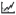 -14.61    Норматив текущей ликвидности (Н3)(Минимальное значение Н3, установленное ЦБ – 50%)110.8315.30    Норматив долгосрочной ликвидности (Н4)(Максимальное значение Н4, установленное ЦБ – 120%)93.83-0.35    Уровень стабильности ресурсов(доля привлеченных средств до востребования в общем объеме привлеченных средств)13.33%1.38%    Показатель соотношения заемных и собственных средств746.12%19.47%    Показатель устойчивости средств на расчетных и текущих счетах клиентов(отношение остатка к кредитовому обороту на счетах)18.10%-1.20%    Показатель соотношения высоколиквидных активов и привлеченных средств12.71%-1.90%    Показатель структуры привлеченных средств(доля обязательств до востребования)22.49%1.95%    Показатель зависимости от межбанковского рынка(отношение МБК привлеченных за вычетом МБК размещенных к обязательствам)-4.90%-3.74%    Показатель риска собственных вексельных обязательств(отношение собственных векселей к капиталу)0.14%-0.00%    Показатель небанковских ссуд(отношение небанковских ссуд к обязательствам)78.17%-2.71%ДатаСодержание проведенной работыРезультат работыОценки, замечания и предложения по работе06.07.2018Инструктаж по ознакомлению с требованиями охраны труда, технике безопасности, пожарной безопасности, а также правилами внутреннего трудового распорядкаПрошел инструктаж по ознакомлению с требованиями охраны труда, технике безопасности, пожарной безопасности, а также правилами внутреннего трудового распорядкавыполнено полностью, частично, не выполнено07-09.07.2018Изучить Устав банка  цели и задачи, а также режим работы, охрану труда и технику безопасности. Изучала Устав банка  цели и задачи, а также режим работы, охрану труда и технику безопасности.выполнено полностью, частично, не выполнено10.07.2018Изучить структуру управления банка  на основе штатного расписания.   Изучить эффективность и экономичность структуры управления, механизмы его совершенствования.Изучила структуру управления банка  на основе штатного расписания.   Изучила эффективность и экономичность структуры управления, механизмы его совершенствования.выполнено полностью, частично, не выполнено11.07.2018Изучить организационную структуру управления. Специфику организационной структуры управления деятельностью предприятия с учетом его организационно-правовой формы. Характер организационных отношений между структурными подразделениями.Изучила организационную структуру управления. Специфику организационной структуры управления деятельностью предприятия с учетом его организационно-правовой формы. Характер организационных отношений между структурными подразделениями.выполнено полностью, частично, не выполнено12-15.07.2018Рассмотреть уровень специализации, кооперирования и концентрации банка.Рассмотрела уровень специализации, кооперирования и концентрации банка.выполнено полностью, частично, не выполнено16-18.07.2018Ознакомиться со спецификой направленности информационных, материальных и финансовых потоковОзнакомилась со спецификой направленности информационных, материальных и финансовых потоковвыполнено полностью, частично, не выполнено19.07.2018Рассмотреть структуру и функции аппарата управления банком. Регламентация деятельности структурных подразделений, их внутренняя структура, связи с другими структурными подразделениями.Рассмотрела структуру и функции аппарата управления банком. Регламентация деятельности структурных подразделений, их внутренняя структура, связи с другими структурными подразделениями.выполнено полностью, частично, не выполненоНомер строкиНаименование статьиНомер поясненийНомер поясненийДанные за отчётный период, тыс. руб.Данные за отчётный период, тыс. руб.Данные за отчётный период, тыс. руб.Данные за предыдущий отчётный год, тыс. руб.Данные за предыдущий отчётный год, тыс. руб.I. АктивыI. АктивыI. АктивыI. АктивыI. АктивыI. АктивыI. АктивыI. Активы1Денежные средства4.1.14.1.14 175 8304 175 8304 175 8303 691 6893 691 6892Средства кредитных организаций в Центральном банке Российской Федерации4.1.14.1.12 611 0202 611 0202 611 0202 679 6902 679 6902.1Обязательные резервы1 393 3541 393 3541 393 3541 199 3571 199 3573Средства в кредитных организациях4.1.14.1.1818 982818 982818 982649 888649 8884Финансовые активы, оцениваемые по справедливой стоимости через прибыль или убыток4.1.24.1.214 548 96814 548 96814 548 9687 580 0637 580 0635Чистая ссудная задолженность4.1.34.1.356 422 60856 422 60856 422 60852 926 32152 926 3216Чистые вложения в ценные бумаги и другие финансовые активы, имеющиеся в наличии для продажи000006.1Инвестиции в дочерние и зависимые организации000007Чистые вложения в ценные бумаги, удерживаемые до погашения000008Требование по текущему налогу на прибыль000009Отложенный налоговый актив0000010Основные средства, нематериальные активы и материальные запасы4.1.44.1.45 503 7165 503 7165 503 7165 268 9175 268 91711Долгосрочные активы, предназначенные для продажи4.1.54.1.5923 971923 971923 9710012Прочие активы4.1.64.1.6572 363572 363572 3631 076 4171 076 41713Всего активов85 577 45885 577 45885 577 45873 872 98573 872 985II. ПассивыII. ПассивыII. ПассивыII. ПассивыII. ПассивыII. ПассивыII. ПассивыII. Пассивы14Кредиты, депозиты и прочие средства Центрального банка Российской Федерации4.1.74.1.7586 030586 030586 0300015Средства кредитных организаций4.1.74.1.719470719470719470755088955088916Средства клиентов, не являющихся кредитными организациями4.1.84.1.8734408177344081773440817634234846342348416.1Вклады (средства) физических лиц, в том числе индивидуальных предпринимателейВклады (средства) физических лиц, в том числе индивидуальных предпринимателей607157555436958754369587543695875436958717Финансовые обязательства, оцениваемые по справедливой стоимости через прибыль или убытокФинансовые обязательства, оцениваемые по справедливой стоимости через прибыль или убыток0000018Выпущенные долговые обязательстваВыпущенные долговые обязательства0000019Обязательство по текущему налогу на прибыльОбязательство по текущему налогу на прибыль4.1.94.1.914009038 17938 17938 17938 17920Отложенное налоговое обязательствоОтложенное налоговое обязательство4.1.94.1.911152285 90485 90485 90485 90421Прочие обязательстваПрочие обязательства4.1.94.1.9633045734 709734 709734 709734 70922Резервы на возможные потери по условным обязательствам кредитного характера, прочим возможным потерям и операциям с резидентами офшорных зонРезервы на возможные потери по условным обязательствам кредитного характера, прочим возможным потерям и операциям с резидентами офшорных зон326817187 229187 229187 229187 22923Всего обязательствВсего обязательств7543302865020394650203946502039465020394III. Источники собственных средствIII. Источники собственных средствIII. Источники собственных средствIII. Источники собственных средствIII. Источники собственных средствIII. Источники собственных средствIII. Источники собственных средствIII. Источники собственных средствIII. Источники собственных средствIII. Источники собственных средств24Средства акционеров (участников)Средства акционеров (участников)4.1.104.1.10246 500246 500246 500246 500246 50025Собственные акции (доли), выкупленные у акционеров (участников)Собственные акции (доли), выкупленные у акционеров (участников)0000026Эмиссионный доходЭмиссионный доход0000027Резервный фондРезервный фонд1146438106409810640981064098106409828Переоценка по справедливой стоимости ценных бумаг, имеющихся в наличии для продажи, уменьшенная на отложенное налоговое обязательство (увеличенная на отложенный налоговый актив)Переоценка по справедливой стоимости ценных бумаг, имеющихся в наличии для продажи, уменьшенная на отложенное налоговое обязательство (увеличенная на отложенный налоговый актив)0000029Переоценка основных средств и нематериальных активов, уменьшенная на отложенное налоговое обязательствоПереоценка основных средств и нематериальных активов, уменьшенная на отложенное налоговое обязательство997595946 326946 326946 326946 32630Переоценка обязательств (требований) по выплате долгосрочных вознагражденийПереоценка обязательств (требований) по выплате долгосрочных вознаграждений0000031Переоценка инструментов хеджированияПереоценка инструментов хеджирования0000032Денежные средства безвозмездного финансирования (вклады в имущество)Денежные средства безвозмездного финансирования (вклады в имущество)400000400 000400 000400 000400 00033Нераспределенная прибыль (непокрытые убытки) прошлых летНераспределенная прибыль (непокрытые убытки) прошлых лет61133275 646 7325 646 7325 646 7325 646 73234Неиспользованная прибыль (убыток) за отчетный периодНеиспользованная прибыль (убыток) за отчетный период1240570548 935548 935548 935548 93535Всего источников собственных средствВсего источников собственных средств101444308 852 5918 852 5918 852 5918 852 591IV. Внебалансовые обязательстваIV. Внебалансовые обязательстваIV. Внебалансовые обязательстваIV. Внебалансовые обязательстваIV. Внебалансовые обязательстваIV. Внебалансовые обязательстваIV. Внебалансовые обязательстваIV. Внебалансовые обязательстваIV. Внебалансовые обязательстваIV. Внебалансовые обязательства36Безотзывные обязательства кредитной организацииБезотзывные обязательства кредитной организации5793501400276940027694002769400276937Выданные кредитной организацией гарантии и поручительстваВыданные кредитной организацией гарантии и поручительства1962102115616011561601156160115616038Условные обязательства некредитного характераУсловные обязательства некредитного характера00000Номер строкиНаименование статьиНомер поясненияДанные за отчётный период, тыс. руб.Данные за соответствующий период прошлого года, тыс. руб.1Процентные доходы, всего, в том числе:912003188809051.1от размещения средств в кредитных организациях490 918472 4311.2от ссуд, предоставленных клиентам, не являющимся кредитными организациями7 744 0137 782 3831.3от оказания услуг по финансовой аренде (лизингу)001.4от вложений в ценные бумаги885 100626 0912Процентные расходы, всего, в том числе:468131149058392.1по привлеченным средствам кредитных организаций49 15151 2442.2по привлеченным средствам клиентов, не являющихся кредитными организациями4 632 1604 854 5482.3по выпущенным долговым обязательствам0473Чистые процентные доходы (отрицательная процентная маржа)443872039750664Изменение резерва на возможные потери по ссудам, ссудной и приравненной к ней задолженности, средствам, размещенным на корреспондентских счетах, а также начисленным процентным доходам, всего, в том числе:4.2-831144-13775694.1изменение резерва на возможные потери по начисленным процентным доходам4.2-13492-124245Чистые процентные доходы (отрицательная процентная маржа) после создания резерва на возможные потери360757625974976Чистые доходы от операций с финансовыми активами, оцениваемыми по справедливой стоимости через прибыль или убыток115350484717Чистые доходы от операций с финансовыми обязательствами, оцениваемыми по справедливой стоимости через прибыль или убыток008Чистые доходы от операций с ценными бумагами, имеющимися в наличии для продажи009Чистые доходы от операций с ценными бумагами, удерживаемыми до погашения0-310Чистые доходы от операций с иностранной валютой4.213289723261211Чистые доходы от переоценки иностранной валюты4.235004-1960412Чистые доходы от операций с драгоценными металлами4.236141-6395613Доходы от участия в капитале других юридических лиц0014Комиссионные доходы1842998146840315Комиссионные расходы24023115555516Изменение резерва на возможные потери по ценным бумагам, имеющимся в наличии для продажи0017Изменение резерва на возможные потери по ценным бумагам, удерживаемым до погашения0018Изменение резерва по прочим потерям4.2-179759-3752919Прочие операционные доходы18116225597020Чистые доходы (расходы)5531138432630621Операционные расходы3862537345111822Прибыль (убыток) до налогообложения166860187518823Возмещение (расход) по налогам4.242803132625324Прибыль (убыток) от продолжающейся деятельности124101054873525Прибыль (убыток) от прекращенной деятельности4.2-44020026Прибыль (убыток) за отчетный период1240570548935Номер строкиНаименование статьиНомер поясненийДанные за отчётный период, тыс. руб.Данные за соответствующий период прошлого года, тыс. руб.1Прибыль (убыток) за отчетный период1 240 570548 9352Прочий совокупный доход (убыток)3Статьи, которые не переклассифицируются в прибыль или убыток, всего, в том числе:4.264 087313 3953.1изменение фонда переоценки основных средств4.264 087313 3953.2изменение фонда переоценки обязательств (требований) по пенсионному обеспечению работников по программам с установленными выплатами004Налог на прибыль, относящийся к статьям, которые не могут быть переклассифицированы в прибыль или убыток4.212 81862 7545Прочий совокупный доход (убыток), который не может быть переклассифицирован в прибыль или убыток, за вычетом налога на прибыль4.251 269250 6416Статьи, которые могут быть переклассифицированы в прибыль или убыток, всего, в том числе:006.1изменение фонда переоценки финансовых активов, имеющихся в наличии для продажи006.2изменение фонда хеджирования денежных потоков007Налог на прибыль, относящийся к статьям, которые могут быть переклассифицированы в прибыль или убыток008Прочий совокупный доход (убыток), который может быть переклассифицирован в прибыль или убыток, за вычетом налога на прибыль009Прочий совокупный доход (убыток) за вычетом налога на прибыль4.251 269250 64110Финансовый результат за отчетный период1 291 839799 576Код компетенцииСодержание компетенции Планируемые результаты ПК-1способность собрать и проанализировать исходные данные, необходимые для расчета экономических и социально-экономических показателей, характеризующих деятельность хозяйствующих субъектовНа основе теоретических знаний анализировать исходные данные, необходимые для расчета экономических и социально-экономических показателей, характеризующих деятельность хозяйствующих субъектов.ПК-2способность на основе типовых методик и действующей нормативно-правовой базы рассчитать экономические и социально-экономические показатели, характеризующие деятельность хозяйствующих субъектовПриобрести навыки  расчета экономических и социально-экономических показателей, характеризующих деятельность хозяйствующих субъектов, на основе типовых методик и действующей нормативно-правовой базы.ПК-3способность выполнять необходимые для составления экономических разделов планов расчеты, обосновывать их и представлять результаты работы в соответствии с принятыми в организации стандартамиОвладеть навыками расчета показателей, необходимых для составления экономических разделов планов, обосновывать их и представлять результаты работы в соответствии с принятыми в организации стандартами.ПК-9способность организовать деятельность малой группы, созданной для реализации конкретного экономического проектаПолучение практических навыков организации деятельности малой группы, созданной для реализации конкретного экономического проекта.ПК-10способность использовать для решения коммуникативных задач современные технические средства и информационные технологииУмение использовать современные технические средства и информационные технологии в целях решения коммуникативных задач.ПК-11способность критически оценить предлагаемые варианты управленческих решений и разработать и обосновать предложения по их совершенствованию с учетом критериев социально-экономической эффективности, рисков и возможных социально-экономических последствийУмение критически оценить предлагаемые варианты управленческих решений и разработать и обосновать предложения по их совершенствованию с учетом критериев социально-экономической эффективности, рисков и возможных социально-экономических последствий.ПК-14способность осуществлять документирование хозяйственных операций, проводить учет денежных средств, разрабатывать рабочий план счетов бухгалтерского учета организации и формировать на его основе бухгалтерские проводкиНа основе теоретических знаний осуществлять документирование хозяйственных операций, проводить учет денежных средств, уметь работать с планом счетов бухгалтерского учета организации.ПК-15способность формировать бухгалтерские проводки по учету источников и итогам инвентаризации и финансовых обязательств организацииПриобрести навыки формирования бухгалтерских проводок по учету источников и финансовых обязательств организации.ПК-16способность оформлять платежные документы и формировать бухгалтерские проводки по начислению и перечислению налогов и сборов в бюджеты различных уровней, страховых взносов - во внебюджетные фондыОвладеть практическими навыками оформления платежных документов и формирования бухгалтерских проводок по начислению и перечислению налогов и сборов в бюджеты различных уровней, страховых взносов - во внебюджетные фонды.ПК-17способность отражать на счетах бухгалтерского учета результаты хозяйственной деятельности за отчетный период, составлять формы бухгалтерской и статистической отчетности, налоговые декларацииНа основе теоретических знаний составлять налоговые декларации, формы бухгалтерской и статистической отчетности за отчетный период.ПК-18способность организовывать и осуществлять налоговый учет и налоговое планирование организацииУмение организовывать и осуществлять налоговый учет и налоговое планирование организации.Код компетенцииСодержание компетенцииПланируемые результатыОтметка о выполненииПК-1способность собрать и проанализировать исходные данные, необходимые для расчета экономических и социально-экономических показателей, характеризующих деятельность хозяйствующих субъектовИспользовать и применять исходные данные в расчетах финансово-экономических  показателей, характеризующих деятельность хозяйствующих субъектоввыполнено полностью, частично, не выполненоПК-2способность на основе типовых методик и действующей нормативно-правовой базы рассчитать экономические и социально-экономические показатели, характеризующие деятельность хозяйствующих субъектовИспользовать типовые методики и действующую нормативно-правовую базу в расчетах экономических и социально-экономических показателей, характеризующих деятельность хозяйствующих субъектов.выполнено полностью, частично, не выполненоПК-3способность выполнять необходимые для составления экономических разделов планов расчеты, обосновывать их и представлять результаты работы в соответствии с принятыми в организации стандартамиСоставлять экономические разделы планов на основе соответствующих расчетов, обосновывать их и представлять результаты работы в соответствии с принятыми в организации стандартами.выполнено полностью, частично, не выполненоПК-9способность организовать деятельность малой группы, созданной для реализации конкретного экономического проектаОрганизовать деятельность малой группы, созданной для реализации конкретного экономического проекта.выполнено полностью, частично, не выполненоПК-10способность использовать для решения коммуникативных задач современные технические средства и информационные технологииИспользовать современные технические средства и информационные технологии для решения коммуникативных задач. выполнено полностью, частично, не выполненоПК-11способность критически оценить предлагаемые варианты управленческих решений и разработать и обосновать предложения по их совершенствованию с учетом критериев социально-экономической эффективности, рисков и возможных социально-экономических последствийДавать оценку предлагаемых вариантов управленческих решений и обоснование предложений по их совершенствованию с учетом критериев социально-экономической эффективности, рисков и возможных социально-экономических последствий.выполнено полностью, частично, не выполненоПК-14способность осуществлять документирование хозяйственных операций, проводить учет денежных средств, разрабатывать рабочий план счетов бухгалтерского учета организации и формировать на его основе бухгалтерские проводкиВести учет денежных средств, осуществлять разработку рабочего плана счетов бухгалтерского учета организации и формировать на его основе бухгалтерские проводки.выполнено полностью, частично, не выполненоПК-15способность формировать бухгалтерские проводки по учету источников и итогам инвентаризации и финансовых обязательств организацииФормировать бухгалтерские проводки по учету источников и финансовых обязательств организации.выполнено полностью, частично, не выполненоПК-16способность оформлять платежные документы и формировать бухгалтерские проводки по начислению и перечислению налогов и сборов в бюджеты различных уровней, страховых взносов - во внебюджетные фондыОсуществлять работу по подготовке платежных документов, формированию бухгалтерских проводок по начислению и перечислению налогов и сборов в бюджеты различных уровней, страховых взносов - во внебюджетные фонды.выполнено полностью, частично, не выполненоПК-17способность отражать на счетах бухгалтерского учета результаты хозяйственной деятельности за отчетный период, составлять формы бухгалтерской и статистической отчетности, налоговые декларацииСоставлять формы бухгалтерской и статистической отчетности, налоговые декларации.выполнено полностью, частично, не выполненоПК-18способность организовывать и осуществлять налоговый учет и налоговое планирование организацииВести налоговый учет и осуществлять налоговое планирование организации.выполнено полностью, частично, не выполнено№Этапы работы (виды деятельности) при прохождении практикиСрокиОтметка руководителя практики от университета о выполнении (подпись)1Пройти инструктаж по ознакомлению с требованиями охраны труда, технике безопасности, пожарной безопасности2Изучить историю создания и специфику деятельности предприятия (организации), форму собственности, местоположение  и использовать систему знаний при составлении налоговой декларации, бухгалтерской и статистической отчетности3Изучить организационно-правовые  и нормативные документы, регламентирующие юридический статус предприятия (организации, учреждения) регламентирующие деятельность подразделений (отделов) предприятия для обоснования результатов работы в соответствии с принятыми в организации стандартами4Описать краткую организационную  характеристику предприятия /организации для определения отраслевой специфики и  систематизации  необходимой информации в системе финансового учета6Провести сбор, анализ и обработку исходных данных, необходимых для расчета экономических и социально-экономических показателей, характеризующих деятельность хозяйствующих субъектов7Выполнение индивидуального научно-практического задания  с использованием современные технические средств  и информационных технологий для написания отчета по практикеи его защита